UNIVERSIDADE FEDERAL DE JUIZ DE FORA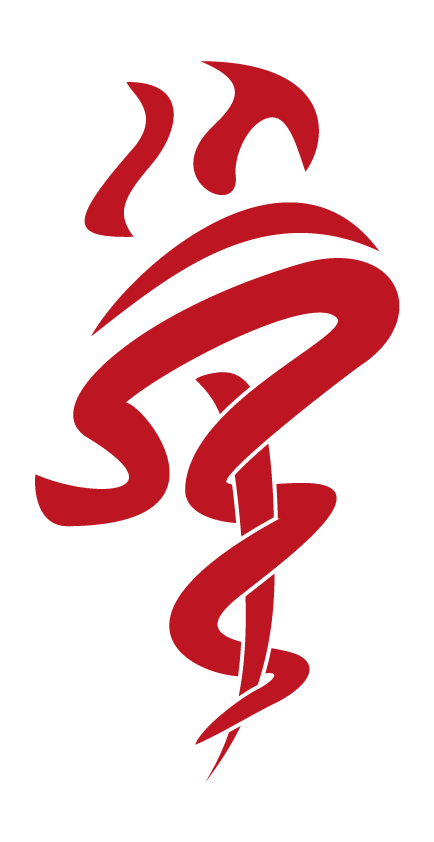 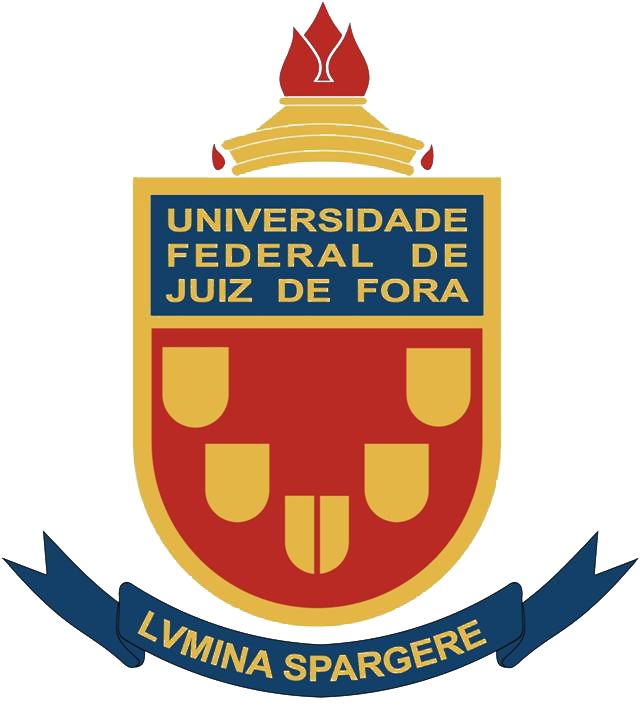 CAMPUS GOVERNADOR VALADARESINSTITUTO DE CIÊNCIAS DA VIDACOORDENAÇÃO DO CURSO DE ODONTOLOGIAAPRESENTAÇÃO DE RESULTADOSA Coordenação do Curso de Odontologia vem através deste, apresentar o resultado obtido com a segunda chamada do Teste de Progresso, realizado no dia 08 de março de 2021, às x h, por meio de formulário online, para os alunos com entrada em 2017-03 (fase inicial) e em 2016-01 (fase final).ALUNOS CONVOCADOS - ENTRADA EM 2017-03 – TESTE DE PROGRESSO INICIALTabela 1. Número de acertos e porcentagem correspondente por aluno convocado.ALUNOS CONVOCADOS - ENTRADA EM 2016-1 – TESTE DE PROGRESSO FINALTabela 2. Número de acertos e porcentagem correspondente por aluno convocado.NomeMatrículaAcertos%1Anna Paula Silva Freire2017090522767,52Bianca dos Santos Ferraz20170809222553Gabriela Silva Andrade2017090691640NomeMatrículaAcertos%4Larissa Oliveira Matos2016090532665